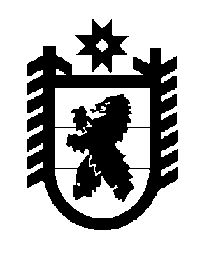 Российская Федерация Республика Карелия    ПРАВИТЕЛЬСТВО РЕСПУБЛИКИ КАРЕЛИЯРАСПОРЯЖЕНИЕот 1 ноября 2016 года № 838р-Пг. Петрозаводск В соответствии со статьей 56 Земельного кодекса Российской Федерации, пунктами 17, 18 Правил охраны газораспределительных сетей, утвержденных постановлением Правительства Российской Федерации 
от 20 ноября 2000 года № 878 «Об утверждении Правил охраны газораспределительных сетей», на основании обращения акционерного общества «Газпром газораспределение Петрозаводск»:1. Утвердить   границы  охранной  зоны   существующего  
объекта газораспределительных сетей: Наружный подводящий газопровод, назначение: нежилое, протяженность 208,5 м, инв. № 240, лит. 1, адрес  объекта: Республика Карелия, г. Петрозаводск, ул. Сегежская, находящегося в собственности акционерного общества «Газпром газораспределение Петрозаводск», в соответствии со сведениями о границах охранной зоны газораспределительных сетей, подготовленными обществом с ограниченной ответственностью «Кадастровая компания».2. В целях предупреждения повреждения газораспределительной сети или нарушения условий ее нормальной эксплуатации наложить ограничения  (обременения) на земельные участки, входящие в охранную зону, указанную в пункте 1 настоящего распоряжения, предусмотренные пунктами 14, 15 и 16 Правил охраны газораспределительных сетей, утвержденных постановлением Правительства Российской Федерации 
от 20 ноября 2000 года № 878 «Об утверждении Правил охраны газораспределительных сетей».           Глава Республики Карелия                                                                  А.П. Худилайнен 